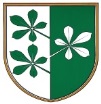 OBČINA KIDRIČEVOOdbor za družbene dejavnostiKopališka ul. 142325 KidričevoŠtev. 410-96/2020-4Dne  26.11.2020Na podlagi 22. člena Statuta Občine Kidričevo Uradno glasilo slovenskih občin, št. 62/16 in 16/18) in 54. člena Poslovnika občinskega sveta Občine Kidričevo (Uradno glasilo slovenskih občin, št. 36/17 in 16/18) odbor za družbene dejavnosti predlaga občinskemu svetu Občine Kidričevo, da sprejmeS  K  L  E  POdbor za družbene dejavnosti predlaga občinskemu svetu Občine Kidričevo, da sprejme Letni program kulture občine Kidričevo za leto 2021. Letni program kulture občine Kidričevo za leto 2021 je priloga in sestani del tega sklepa.								Bogdan Potočnik;								predsednik								odbora za družbene dejavnosti 